Valencia College – General Biology I - BSC 1010C  CRN 13772 Fall 2020 Course SyllabusCredit hours: 		4 Contact hours: 	6 (3 lecture, 3 Laboratory)Instructor:		Professor AhmedPhone:		407-582-1407Email:			mahmed20@valenciacollege.eduOffice hours:	Canvas inboxMeeting times:                    Lecture: online                                              Lab: onlineLecture Textbook:    URRY, et. al. (2020) Campbell Biology, Custom Edition for Valencia College, Volume 1 w/ Mastering Biology. 4th Edition. 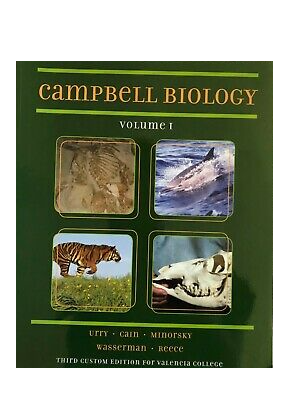 Lab Manual:	McGraw-Hill, (2021) Connect Access Code Biology Virtual Labs, 1st Edition. 	ISBN: 9781264349739Respondus Lockdown Browser will be required for all exams and quizzes in the courseCourse Description: Introduction to fundamental biological principles emphasizing common attributes of all living organisms. Unifying concepts include chemical structure of living matter, structure and function of the cell, specialized cells, major metabolic functions, control systems, reproduction, genetics, evolution and ecology. It is prerequisite for advanced biology courses.Specific Course Goals: To understand and apply the basic principles and concepts of modern-day biology.  Develop critical thinking skills necessary to communicate biological concepts with accuracy and detail.Special Accommodations: Students with disabilities who qualify for academic accommodations must provide a letter from the Office of Students with Disabilities (OSD) and discuss specific needs with the professor during the first week of classes.  The Office of Students with Disabilities determines accommodations based on appropriate documentation of disabilities (West Campus SSB 102, ext. 1523).Academic Honesty: All work submitted by students is expected to be the result of individual effort. Any student caught cheating on an exam, copying homework or plagiarizing – using someone else’s words or thoughts without giving credit – will be treated according to Valencia’s policy on academic honesty.  Engaging in acts of academic dishonesty will result in penalties ranging from a zero grade on the assignment, quiz, lecture test, to failure of the course and expulsion from the college.Classroom Conduct: Valencia is dedicated not only to the advancement of knowledge and learning but also to the development of responsible personal and social conduct. As a registered student, you assume the responsibility for conducting yourself in a manner that contributes positively to Valencia’s learning community and that does not impair, interfere with, or obstruct the orderly conduct, processes, and functions of the college as described in the Student Code of Conduct.Attendance: This is an online course, available 24/7, managed through Canvas. You must have access to the Internet (available on all Valencia campuses) to complete the course requirements. Your online attendance will be checked each week based on your participation in the course and submission of coursework. In the event of an extended absence, you should contact me via email or phone as soon as possible to indicate the reason. If you do not access the course website or contact me letting me know of your absence for a period of seven consecutive days, you will be contacted and if there is no communication within 48 hours, you will be withdrawn from the course up until the withdraw deadline. After the withdraw deadline, students with an absence of more than 7 days will receive the final grade that is earned according to the course grading policy.Withdrawal: Per Valencia Policy 4-07 a student who withdraws from class before the withdrawal deadline Oct 30, 2020, will receive a grade of “W.”  It is the responsibility of students to withdraw themselves before the withdrawal deadline. A student is not permitted to withdraw from this class after the withdrawal deadline; if you remain in the class after the withdrawal deadline, you can only receive a grade of A, B, C, D, F. The professor MAY withdraw a student up to the beginning of the final exam period according to the attendance policy. Any student who withdraws from a class during a third or subsequent attempt in the same course will be assigned a grade of “F.”Withdrawal/Drop:	August 31, 2020 is the Drop/100% Refund deadline                                    	October 30, 2020 is the withdrawal deadline for a W “grade”Valencia Student Core Competencies: Think: clearly, critically and creatively, analyze, synthesize, integrate and evaluate (lectures and examinations).Value: make reasoned value judgments and responsible commitments (laboratory classes).Communicate: with different audiences and using varied means (group work, written assignments and lab reports).Act: purposefully, reflectively and responsibly (laboratory classes).Course Evaluation : 	Lecture Tests--——————————————————————--250 pts.			Quizzes ————————————————————————— 120 pts.			Mastering Biology HW ———————————————————160 pts. Scientific Paper————————————————-——————15 pts. Lab Exams———————————————————————— 80 pts. Lab Reports ———————————————————————--120 pts.Learning Activities————————————————————---120 pts.			Learning Outcomes HW———————————————————150 pts.			Lecture Final Exam—————————————————————100 pts.			Required Attendance Activities————————————————-5 pts.TOTAL POINTS POSSIBLE …………………...….……….………...1120 pts.Grade Calculation Formula:  Add the total number of points from all your tests, quizzes, etc. and then divide by 1300 cumulative points in the course. Refer to grading scale below.Grading Scale:	A = 90% – 100%	            D = 60% – 69.9%B = 80% – 89.9%		F = 0% – 59.9%C = 70% - 79.9%MAKE-UP POLICY*: No makeups for Lecture Tests and Lecture Quizzes No makeups for Lab Exams, and Final Lecture Exam:Full-score makeups are given ONLY if written documentation is provided to the professor.In such a case you MUST contact the professor by email or phone (you can leave a voicemail) no later than the day of the test/quiz to notify the professor of your absence and your desire to makeup the test/quiz; otherwise you forfeit your right to a makeup; and if for ANY reason you miss the scheduled makeup, you will not be given another makeup chance.  Documentation = official written documentation of hospitalization, court summons, or police report. *Exception:  If you notify the professor via email during the FIRST week of classes that you will be missing class on a specific date due to an unavoidable emergency, I will allow you a “maximum point” makeup without documentation, for a lecture test/quiz should you be absent when a lecture test/quiz is given (this does NOT apply for the Final lecture Exam). NOTE: Failure to take the Final Exam at the end of the semester will result in an “F” grade in the course.The Reading Assignments and Homework Assignments from Mastering Biology New Design must be completed on time online on the designated due dates (check CANVAS). The Scientific Paper Assignment must be submitted by due date designated in Canvas.  Five points will be deducted for each day late.Lecture Schedule (Chapters)Chapter 1: Study of LifeChapter 2:  The Chemical Context of LifeQuiz #1 (ch. 1,2)Chapter 3:  Water and the Fitness of the EnvironmentChapter 4:  Carbon and the Molecular Diversity of LifeQuiz #2 (ch. 3,4) Test #1 (ch.1, 2, 3, 4) Chapter 5:  The Structure and Function of MacromoleculesChapter 6:  A Tour of the CellQuiz #3 (ch. 5,6) Chapter 7:  Membrane Structure and FunctionTest #2 (ch. 5, 6, 7) Chapter 8:  An Introduction to MetabolismChapter 9:  Cellular Respiration:  Harvesting Chemical EnergyQuiz #4 (ch. 8,9)Chapter 10:  PhotosynthesisTest #3 (ch. 8, 9, 10) Chapter 12:  The Cell CycleQuiz #5 (ch. 12) Chapter 13:  Meiosis and Sexual Life CyclesTest #4 (ch. 12, 13) Chapter 16:  The Molecular Basis of InheritanceChapter 17:  From Gene to ProteinQuiz #6 (ch. 16) Test #5 (ch. 16, 17) Chapter 14:  Mendel and the Gene IdeaChapter 15:  The Chromosomal Basis of InheritanceFinal Exam (comprehensive): TBA (Week of Dec. 7-Dec. 13)                                                 To Access the Lecture Power Points (Textbook Chapters)1.	From the Valencia home page, click “Faculty and Staff”2.	Under Faculty Resources, click “Faculty Websites”3.	Click “Faculty Front Door Only”			4.	Click “Ahmed”5.	Click “Course Materials”			6.	Under Course Materials click on Content, then follow the appropriate links 	Lab ScheduleTips to Help You Do Well in this Course- Be absolutely serious and dedicated.- Come to EVERY laboratory meeting; and come prepared.- See the instructor whenever you have questions/concerns.- Study the material presented online/laboratory.- Don’t cram for tests.  Ideally, you should study the material at least 2 or 3 times before        taking the test.- Study hard first by yourself, then when you feel that you could take the test and do reasonably well, study with one or two other classmates who have also studied hard.-Record all of your grades in the table on this syllabus*Disclaimer:  Changes in the course syllabus and grading policy may be made at any time during the term at the discretion of the professor.BSC 1010C – Biology Fall 2020Week of:ExperimentsAugust 24Lab SafetyAugust 24Applying the Scientific MethodAugust 31MicroscopySeptember 7Osmosis: Movement of Water Across a Selectively Permeable MembraneSeptember 14Osmosis: Tonicity in Red Blood CellsSeptember 21Diffusion Across a Selectively Permeable MembraneSeptember 28Diffusion: Effect of Concentration on Rate of Diffusion in Semi-SolidOctober 5Lab Mid-term ExamOctober 12EnzymesOctober 19Cell RespirationOctober 26Photosynthesis: Carbon Dioxide Up-TakeOctober 26Photosynthesis: Photosynthetic PigmentsNovember 2Human Genetics: Chromosomal InheritanceNovember 9Mendel Genetics: Monohybrid CrossNovember 9Mendel Genetics: Dihybrid CrossNovember 16Human Genetics: Genetic InheritanceNovember 23Thanksgiving BreakNovember 30Lab Final ExamGraded Assignments          YOUR                POINTSTOTAL POINTS POSSIBLELECTURE TEST #150LECTURE TEST #250LECTURE TEST #350LECTURE TEST #450LECTURE TEST #550LECTURE FINAL EXAM100LECTURE QUIZ #120LECTURE QUIZ #220LECTURE QUIZ #320LECTURE QUIZ #420LECTURE QUIZ #520LECTURE QUIZ #620Midterm LAB EXAM40Final LAB EXAM40LAB REPORT #’s:1   2      3      4      5      6      7      8      9     1011    12   13   14   15    16120Scientific Paper Assignment15Mastering Biology New DesignReading Assignments160Required Attendance Activity5Learning Outcome HW150Learning Activities120TOTAL POINTS1120